South Dakota FFA Association 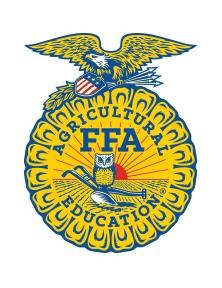 April HamiltonLeadership & Program ManagerApril.Hamilton@sdstate.edu  605-688-4380Esteemed Supporters Honored at ConventionThe South Dakota FFA Honorary State Degrees and Distinguished Service Awards were presented at the 95th Annual South Dakota State FFA Convention on April 17th, in Brookings, SD. These awards recognize outstanding contributions in support of the South Dakota FFA, acknowledging that ag leaders and industry are key in developing our future agriculture and community leaders.  The Distinguished Service Award is presented to businesses who have taken action to advocate for agriculture education on the state and local level to ensure our members have the best experience within our organization. The 2023 Distinguished Service Award recipients:Pranger’s Feed Mill, PlatteDuenwald Transportation, ClarkThe Honorary State FFA Degree recognizes individuals who are helping to advance agricultural education and the FFA and who have rendered outstanding service to the organization with their time, talents and treasures. The following individuals received the Honorary State FFA Degree (left to right):Front: Andrew Jensen, Sioux FallsSara Capp, MilbankHeather Jordan, ClarkAmy Howard, MillerBrianna Fabris, SturgisKari Harmon, Mellette Maria DeYoung, AshtonMiddle row: Tim and Kristie Fiegen, ParkerMercedes Lemke, GettysburgStacey Sieverding, SalemAaron Beisch, WebsterBrad Fischbach, Mellette Christopher DeYoung, Ashton Back Row: Lavyne Rada, Litchfield, MNDr. Laura Hasselquist, BrookingsDr. Brent Turnipseed, BrookingsLynn Brace, RedfieldKellie Christensen, MilbankShane Jordan, ClarkLee Kopriva, RaymondBrandy Knutson, KadokaPeter Nielson, VolgaNot pictured: Jessica McGregor, WebsterCarl & Kari Sanders, OralRoss and Chrissy Peterson, Sturgis Bobbi Jo Donovan, Rapid CityKarla Howard, BrookingsKevin Blagg, SalemMatt Pechholt, SalemKen Wintersteen, Menno ###